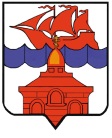 РОССИЙСКАЯ ФЕДЕРАЦИЯКРАСНОЯРСКИЙ КРАЙТАЙМЫРСКИЙ ДОЛГАНО-НЕНЕЦКИЙ МУНИЦИПАЛЬНЫЙ РАЙОНАДМИНИСТРАЦИЯ СЕЛЬСКОГО ПОСЕЛЕНИЯ ХАТАНГАПОСТАНОВЛЕНИЕ24.02.2016 г.                                                                                                                     № 020 - ПО внесении изменений в Постановление администрации сельского поселения Хатанга от 11.06.2011 года № 191-П «Об утверждении Положения о порядке разработки и утверждения должностной инструкции муниципального служащего администрации сельского поселения Хатанга»Во исполнение требований статьи 12 Федерального закона от 02.03.2007 г. № 25-ФЗ «О муниципальной службе в Российской Федерации» и в целях единообразного подхода к разработке должностных инструкций муниципальных служащих проходящих службу (работающих) по трудовому договору (контракту) в администрации сельского поселения Хатанга, в целях реализации статьи 5 Закона Красноярского края от 24.04.2008 № 5-1565 «Об особенностях правового регулирования муниципальной службы в Красноярском крае», а также в целях укрепления служебной (трудовой) дисциплины и повышения эффективности деятельности,ПОСТАНОВЛЯЮ:Внести в Постановление администрации сельского поселения Хатанга от 11.06.2011 года № 191-П «Об утверждении Положения о порядке разработки и утверждения должностной инструкции муниципального служащего администрации сельского поселения Хатанга», следующие изменения:-	Пункт 2.2. дополнить разделом 7 следующего содержания: «7. Показатели эффективности и результативности профессиональной служебной деятельности муниципального служащего.».-	Пункт 2.4. изложить в следующей редакции:    «2.4. Раздел 2. «Должностные обязанности» содержит перечень основных функций муниципального служащего, в том числе: -	перечень  должностных  обязанностей,  определенных  отдельно для каждой должности  в  зависимости  от  выполняемых  функций;-	перечень вопросов, по которым муниципальный служащий  вправе или обязан самостоятельно принимать управленческие  и иные решения;  -	перечень вопросов, по которым муниципальный служащий  вправе или обязан участвовать при подготовке проектов нормативно-правовых актов и (или) проектов управленческих и иных решений.»-	Пункт 2.5. изложить в следующей редакции: « 2.5. Раздел 3. «Должностные полномочия».  В разделе отражается порядок служебного взаимодействия муниципального служащего в связи с исполнением им должностных обязанностей с муниципальными и  гражданскими служащими, гражданами и организациями.»-	Раздел 2  дополнить пунктом  2.10 следующего содержания : «2.10. В разделе 7.  «Показатели эффективности и результативности профессиональной служебной деятельности муниципального служащего» указываются утвержденные Постановлением администрации сельского поселения Хатанга показатели эффективности и результативности профессиональной служебной деятельности муниципального служащего и критерии их оценки.».-	В Приложениях 1, 2, 3, 4 добавить пункт 7 следующего содержания: «7. Показатели эффективности и результативности профессиональной служебной деятельности муниципального служащего.». Опубликовать Постановление в Информационном бюллетене Хатангского сельского Совета депутатов и администрации сельского поселения Хатанга и на официальном сайте органов местного самоуправления сельского поселения Хатанга www.hatanga24.ru Постановление вступает в силу  в день, следующий за днем его официального опубликования. Контроль за исполнением настоящего Постановления возложить на Бондарева Е.А., заместителя Руководителя администрации сельского поселения Хатанга.И.о. Руководителя администрациисельского поселения Хатанга                                                                                 Е.А. Бондарев